DEPARTMENT DE FILOLOGÍA HISPÁNICA
TRINITY COLLEGE DUBLIN UNIVERSITY
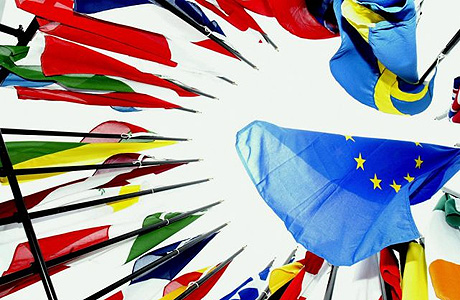 PULLING TOGETHER OR PULLING APART
IDENTIDAD Y NACIÓN • ESPAÑA, EUROPA, OCCIDENTE
25, 26, 27 de Junio de 2015
CONVOCATORIA
La creciente globalización pone de manifiesto la necesidad de revisar el auge del nacionalismo y este congreso interdisciplinar de tres días ofrecerá un foro para el debate sobre la soberanía, la nación, la identidad y otras cuestiones análogas en Cataluña, el País Vasco, Galicia, Irlanda del Norte, Escocia, el País de Gales, Bélgica, Francia, Quebec, y en otros lugares. Algunas de las preguntas son: ¿por qué el nacionalismo es tan resistente?; ¿cómo la noción de ‘identidad’ y ‘nación’ se interrelacionan?; conflictos de justicia social, de derechos humanos y económicos; ¿en qué medida nuevas definiciones y enfoques de la nación y el estado serán necesarios en el contexto de crear una identidad ‘europea’ válida para el siglo XXI?Invitamos ponencias relacionadas con los temas principales del congreso. Las líneas temáticas sugeridas son las siguientes: perspectivas sobre los derechos soberanos de las naciones • los retos de los micro- y macro-nacionalismos al objetivo supranacional de la creación de una identidad europea • enfoques comparativos (históricos, medios de comunicación, lingüísticos, filosóficos, género, antropológicos, legales, etnográficos, religiosos, socio-políticos... ) • derechos culturales y espacio público • nacionalismos radicales y moderados • construcciones territoriales, políticas y raciales de la identidad nacional colectiva • resolución de conflictos • mito y nación • las artes en la construcción de la identidad nacional • narrativas de primera línea y trauma • perdón y reconciliación • otros temas relevantes. Se ruega enviar resúmenes (unas 250 palabras) en inglés o castellano junto con una breve nota biográfica a los organizadores del congreso, Dra. Susana Bayó Belenguer y Dra. Nicola Rooney (confhisp@tcd.ie), antes del  28 de febrero de 2015. Las ponencias no deberá exceder los 20 minutos. Las propuestas de jóvenes investigadores  y posgraduados son bienvenidas. Las aceptaciones se  notificarán antes del 27 de marzo de 2015. Para su posible publicación, las versiones revisadas deberán dirigirse a confhisp@tcd.ie antes del 15 de septiembre de 2015

Información preliminar (inscripción, alojamiento, mesas redondas, etc.) se publicará a principios de enero en la página web del congreso: http://www.tcd.ie/Hispanic_Studies/ptpa-conference/